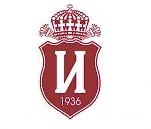 УНИВЕРСИТЕТСКА МНОГОПРОФИЛНА БОЛНИЦА ЗА АКТИВНО ЛЕЧЕНИЕ·ЦАРИЦА ЙОАННА-ИСУЛ· ЕАД	Булстат: 831605806 гр. София 1527, ул. “Бяло море” № 8; тел: (+359 2) 9432 170, факс: (+359 2) 9432 144, 9432 180,  http://www.isul.eu/  ·ЦАРИЦА ЙОАННА· 					 	            ИСУЛ                                                            ОДОБРЯВАМ,ИЗПЪЛНИТЕЛЕН ДИРЕКТОР ПРОФ. Д-Р БОЙКО КОРУКОВ, ДМПРОМЕНЕНА ДОКУМЕНТАЦИЯ за участие в открита процедура за възлагане на обществена поръчкас предмет:„Доставка на канцеларски материали, офис консумативи и печат на бланки за УМБАЛ „ЦАРИЦА ЙОАННА-ИСУЛ” ЕАД”ГР. СОФИЯ2019 г.Документацията за участие е променена в съответствиес нормите на Закона за обществените поръчки и е одобрена с Решение № РД-03 – 33/05.07.2019 г.С Ъ Д Ъ Р Ж А Н И Ена документацията за участие в открита  процедура  за възлагане на обществена поръчка с предмет: „Доставка на канцеларски материали, офис консумативи и печат на бланки за УМБАЛ „ЦАРИЦА ЙОАННА-ИСУЛ” ЕАД”І. Решение за откриване на процедурата - Решение № РД-03 – 30/19.06.2019 г.ІІ. Обявление за обществената поръчка. ІІІ. Предмет на поръчката. Пълно описание на предмета на поръчката - променено. Изисквания към изпълнението на поръчката. Възможности за изменение на договора. ІV. Изисквания към участниците по отношение на личното им състояние и съответствието им с критериите за подбор. Основания за отстраняване.V. Критерий за възлагане. VІ. Указания за подготовка на офертата.  VІІ.  Разглеждане на офертите.VІІІ. Сключване  на договор.ІХ. Приложения:1. еЕЕДОП под формата на генерирани файлове espd-request (Образец);2. Приложениe № 1, 1А и 1Б – Техническо предложение (Образец);3. Приложениe № 2, 2А и 2Б - Предложение за изпълнение на поръчката(Образец) - променено в частта за обособена позиция № 3; 4. Приложениe № 3, 3А и 3Б - Ценово предложение (Образец) - променено в частта за обособена позиция № 3;5. Проект на договор;6. Техническа спецификация за обособена позиция № 1, № 2 и № 3 - променено в частта за обособена позиция № 3.Раздел ІРЕШЕНИЕ ЗА ОТКРИВАНЕ НА ОТКРИТАТА ПРОЦЕДУРА ЗА ВЪЗЛАГАНЕ НА ОБЩЕСТВЕНАТА ПОРЪЧКАРаздел  ІІОБЯВЛЕНИЕ ЗА ОБЩЕСТВЕНАТА ПОРЪЧКАРаздел ІІІПРЕДМЕТ НА ПОРЪЧКАТА. ОПИСАНИЕ НА ПРЕДМЕТА НА ПОРЪЧКАТА.Изисквания към изпълнението НА ПОРЪЧКАТА	1. Предмет на поръчката. Пълно описание на предмета на поръчката - /променено/. 	Предметът на обществената поръчката е доставка на канцеларски материали, офис консумативи и печат на бланки за УМБАЛ „ЦАРИЦА ЙОАННА-ИСУЛ” ЕАД, съгласно техническа спецификация, изготвена от Възложителя, приложена към документацията за участие в процедурата. 	Прогнозната стойност на поръчката за 24 месеца е 281 869,00 лева без ДДС. Прогнозната стойност заедно с предвидените опции е 388 783,27 лева без ДДС и е максималният финансов ресурс, определен от Възложителя за изпълнение на обществената поръчка за обособената позиция.	Обществената поръчка е разделена на четири обособени позиции, всяка от които съдържа различен брой артикули:	а) Обособена позиция № 1 – „Канцеларски материали”. В тази обособена позиция са включени 44 броя артикули, подробно описани в техническата спецификация. Предвидената от възложителя прогнозна стойност за 24 месеца е 76 269.00 лв. без ДДС, а заедно с предвидените опции е 106 776,60 лева без ДДС.	б) Обособена позиция № 2 – „Принтерна хартия”. В тази обособена позиция са включени 2 броя артикули, подробно описани в техническата спецификация. Предвидената от възложителя прогнозна стойност за  24 месеца е 45 600,00 лв. без ДДС,  а заедно с предвидените опции е 63 840,00 лева без ДДС.	в) Обособена позиция № 3 – „Tонери”. В тази обособена позиция са включени 73 броя артикули, подробно описани в техническата спецификация. Предвидената от възложителя прогнозна стойност за обособената позиция е 135 000.00 лв. без ДДС, а с предвидените опции е 189 000,00 лева без ДДС.	г) Обособена позиция № 4 – „Печатни формуляри”. Предвидената от възложителя максимална прогнозна стойност за обособената позиция е 25 000.00 лв. без ДДС, а заедно с предвидената опция е 29 166,67 лева без ДДС.	Забележка: Обособена позиция № 4  „Печатни формуляри” ще бъде възложена по реда на чл. 20, ал. 4 т. 3 от ЗОП. Съгласно чл. 21, ал. 6 от ЗОП, възложителите могат да възлагат обособени позиции по реда, валиден за индивидуалната стойност на всяка от тях, при условие че стойността на съответната обособена позиция не надхвърля 156 464.00 лв. за доставки и услуги и общата стойност на обособените позиции, възложени по този начин, не надхвърля 20 на сто от общата стойност на поръчката. 	За тази обособена позиция са изпълнени и двете условия – прогнозната стойност на обособената позиция е 29 166,67 лв. без ДДС (не надхвърля 156 464.00 лв.) и стойността ѝ, не надхвърля 20 на сто от общата прогнозна стойност на настоящата поръчка.	2. Изисквания към изпълнението на поръчката.	Всеки участник има право да представи оферта за една или за повече от една обособена позиция. Участието за обособена позоция е комплексно, като участниците следва да покрият всички артикули, съдържащи се в тази обособена позиция. Участници, които не покриват всички артикули от дадена обособена позиция се отстраняват от участие за тази позиция.Общи и специфични изисквания за обособена позиция № 1 „Канцеларски материали”	1 Общи изисквания: 	а) Всички предложени и предлагани от участника артикули по настоящата обособена позиция трябва да:отговарят на нормативно установените изисквания в Република България за качество и безопасност при употреба от крайни потребители;са нови и неупотребявани, с доказан произход. Вслучай, че Възложителят изисква, Изпълнителят трябва да представи при доставката съответните сертификати за произход и декларация за качество за доставяните материали и консумативи;се доставят в оригинална опаковка на производителя. Върху опаковката следва да са отбелязани датата на производство и срока на годност на съответния артикул, когато това е приложимо.	б) Участникът е задължен да предложи в офертата си всички атрикули от обособената позиция!	2. Специфични изисквания:	а) В обхвата на обособената позиция влиза доставката на различни видове канцеларски материали, като стоките, обект на доставката, заедно с изискванията на Възложителя по отношение на техническите и функционалните им характеристики, единица мярка, прогнозно количество, прогнозна единична и обща стойност на артикулите за период от две години, са подробно посочени в настоящата техническа спецификация.	б) Възложителят не поема задължение да възложи в рамките на действието на договора посочените количества за всеки артикул. Посочените количества са ориентировъчни, определени на база предходен период, коритгирани с евентуални промени в обема на доставките, поради което Възложителят си запазва правото да ги увеличи, намали или да не заявяви даден артикул.	3. Мостри	Участниците следва да представят мостри за всички артикули от техническата спецификация. Участник, предоставил мостра, за която бъде констатирано несъответствие с декларираното в техническото предложение, ще бъде отстранен от участие в процедурата за обособената позиция. 	Предаването на мострите се извършва в отдел «Снабдяване», с 3 приемо – предавателни  протокола. Проверява се на място съответствието на съдържанието на кашона и списъка в протоколите. След проверката протоколите се подписват от двете страни, и кашонът се запечатва заедно с един екземпляр от приемо-предавателния протокол. В приложените приемо – предавателни  протоколи мострите да са еднозначно дефинирани по спецификацията, а не с каталожния номер на производителя!!! Върху всяка мостра да има надпис, съответстващ на артикул от обособената позиция от спецификацията. Мострите на артикулите се представят в оригинална опаковка на производителя, върху която са отбелязани датата на производство и срока на годност на съответния артикул - когато това е приложимо.*Представянето на мостри за всички атрикули от обособената позиция е задължително! *Участник, който не е представил мострите по указания начин, или не е представил мостри за всички артикули от обособена позиция, за която е подал оферта, ще бъде отстранен отучастие в процедурата за съответната обособена позиция.Общи и специфични изисквания за обособена позиция № 2 „Принтерна хартия”	1. Общи изисквания: 	а) Предлаганата от участника копирна хартия трябва да:не е рециклирана;се доставя в оригинална опаковка /кашон/ на производителя. Върху опаковката следва да са отбелязани датата на производство и срока на годност - когато това е приложимо.	б) Участникът е задължен да предложи в офертата си и двата атрикула от обособената позиция!	2. Специфични изисквания:	а) Копирната хартия А4 и А3 трябва да бъде произведена от 100% целулозни влакна и да отговаря на следните технически характеристики:	Съответствието на предлаганата копирна хартия с техническите изисквания и показатели се удостоверява с представяне на протокол от изпитване, проведено от акредитирана лаборатория, от който да е видно, че участникът покрива минималните технически изисквания.	б) Възложителят не поема задължение да възложи в рамките на действието на договора посочените количества за всеки от артикулите. Посочените количества са ориентировъчни, определени на база предходен период, коритгирани с евентуални промени в обема на доставките, поради което Възложителят си запазва правото да ги намали. 	3. Мостри	Участниците следва да представят мостри – по един пакет от копирната хартия А4 и А3. Участник, предоставил мостра, за която бъде констатирано несъответствие с декларираното в техническото предложение, ще бъде отстранен от участие в процедурата за обособената позиция. 	Предаването на мострите се извършва в отдел «Снабдяване», с 3 приемо – предавателни  протокола. Проверява се на място съответствието на съдържанието на кашона и списъка в протоколите. След проверката протоколите се подписват от двете страни, и кашонът се запечатва заедно с един екземпляр от приемо-предавателния протокол. В приложените приемо – предавателни  протоколи мострите да са еднозначно дефинирани по спецификацията, а не с каталожния номер на производителя!!! Върху всяка мостра да има надпис, съответстващ на артикул от обособената позиция от спецификацията.Мострите на артикулите се представят в оригинална опаковка на производителя, върху която са отбелязани датата на производство и срока на годност на съответния артикул - когато това е приложимо.*Представянето на мостри за всички атрикули от обособената позиция е задължително! *Участник, който не е представил мострите по указания начин, или не е представил мостри за всички артикули от обособена позиция, за която е подал оферта, ще бъде отстранен отучастие в процедурата за съответната обособена позиция. Общи и специфични изисквания за обособена позиция обособена позиция № 3 „Tонери”	1 Общи изисквания: 	а) Всички предложени и предлагани от участника артикули по настоящата обособена позиция трябва да:отговарят на нормативно установените изисквания в Република България за качество и безопасност при употреба от крайни потребители;са нови и неупотребявани, с доказан произход. Вслучай, че Възложителят изисква, Изпълнителят трябва да представи при доставката съответните сертификати за произход и декларация за качество за доставяните материали и консумативи;се доставят в оригинална опаковка на производителя. Върху опаковката следва да са отбелязани датата на производство и срока на годност на съответния артикул, когато това е приложимо.	б) Участникът е задължен да предложи в офертата си всички атрикули (съвместими и оригинални консумативи) от обособената позиция!	в) В случай, че за някой от посочените оригинални консумативи е налице преустановено производство, се допуска оферирането на съвместим консуматив, само ако участникът успее да докаже наличието на такова обстоятелство чрез представяне на писмо (оригинал или заверено копие) от производителя или негов официален представител или препратка към Интернет страницата на производителя на печатащото/копиращо устройство. Когато документът е на чужд език, същият се представя и в превод на български език. Участникът трябва да представи и писмено доказателство (оригинал или заверено копие) от производителя на печатащото или копиращото устройство (или от официален представител на производителя) с потвърждение, че при използването на предложения съвместим консуматив производителят на устройството запазва същите гаранционни условия за съответното устройство, валидни и при използването на оригиналния консуматив.	2. Специфични изисквания:	а) В обхвата на обособената позиция влиза доставката на оригинални и съвместими консумативи за офис техника, подробно посочени в техническата спецификация за обособената позици, заедно с изискванията на Възложителя по отношение на техническите и функционалните им характеристики, брой копия, прогнозно количество, прогнозна единична и обща стойност на артикулите за период от две години. 	б) Възложителят не поема задължение да възложи в рамките на действието на договора посочените количества за всеки артикул. Посочените количества са ориентировъчни, определени на база предходен период, коритгирани с евентуални промени в обема на доставките, поради което Възложителят си запазва правото да ги увеличи, намали или да не заявяви даден артикул.Връщане/заплащане на предоставените мостри за обособени позиции №№ 1 и 2:     ◊ 	На отстранени от участие в процедурата участници до етап разглеждане на «Техническо предложение» предоставените мостри ще бъдат върнати в срок до 1 месец след влизане в сила на решението за определяне на изпълнител, след постъпване на писмено искане;     ◊ 	На отстранени от участие в процедурата участници на етап разглеждане на «Техническо предложение» за съответните обособени позиции:- в случаите, когато участниците не са допуснати до разглеждане на «Предложение за изпълнение на поръчката в съответствие с техническата спецификация”, предоставените мостри за съответните обособените позиции ще бъдат върнати в срок до 1 месец след влизане в сила на решението за определяне на изпълнител, след постъпване на писмено искане;- в случаите, когато участниците са допуснати до разглеждане на «Предложение за изпълнение на поръчката в съответствие с техническата спецификация”, предоставените мостри за съответните обособените позиции ще бъдат върнати/заплатени след влизане в сила на решението за определяне на изпълнител, в срок до 1 месец след постъпване на писмено искане;      ◊ 	На допуснати до участие в процедурата на етап разглеждане на «Техническо предложение» за съответните обособени позиции и до разглеждане на «Предложение за изпълнение на поръчката в съответствие с техническата спецификация”, предоставените мостри за съответните обособените позиции ще бъдат върнати/заплатени след влизане в сила на решението за определяне на изпълнител, по офертната цена от ценовото им предложение, в срок до 1 месец след постъпване на писмено искане;     ◊ 	На класираните на първо място и определени за изпълнители на обществената поръчка за съответните обособени позиции участници предоставените мостри ще бъдат заплатени в срок до 1 месец след изтичане срока на договора след постъпване на писмено искане за плащане по предложената цена от ценовото им предложение.	Срокът на договора за изпълнение на поръчката е 24 месеца, считано от датата на сключването му. Гаранцията за изпълнение на договора е в размер на 3 % от стойността на договора без ДДС. Условията и срока за задържане и освобождаването и се уреждат в договора за възлагане на обществената поръчка.	Място на изпълнение – гр.София, ул. „Бяло море”№8, УМБАЛ „Царица Йоанна-ИСУЛ” ЕАД – Отдел „Снабдяване”.	Доставките ще се извършват периодично, по писмени заявки на Възложителя, като количествата зависят от текущите потребности.	Срокът за доставка на артикулите по трите обособени позиции е до 24 часа, считано от часа, следващ получаване на заявката.	Плащането се извършва по банков път, отложено до 60 дни след получаване на фактура. Условието е съобразено с разпоредбата на чл.3, ал.5 на Закона за Лечебните заведения и чл. 303а, ал. 2 на Търговския закон.  Средствата се осигуряват от приходи по договор с НЗОК.	Срокът на валидност на офертите е 120 календарни дни, считано от крайния срок за подаване на офертите. През този срок всеки участник е обвързан с условията на представената от него оферта.   3. Възможност за изменение на договора. Съгласно чл. 116, ал.1, т. 1 от ЗОП се предвиждат следните възможности за изменение на договора:	а) при липса на нов договор със същия предмет, сключен по реда на ЗОП, същият може да бъде удължен до изразходване на прогнозна му стойност заедно предвидените опции за съответната обособена позиция, но не повече от 4 (четири) месеца;	б) в случай че възникне необходимост от доставка на консумативи за офис-техника по Обособена позиция № 3 ”Тонери”, невключени в техническата спецификация, Възложителят може да заявява необходимото количество, като извършените доставки не може да надхвърлят прогнозната стойност на обособената позиция с повече от 20 процента;	в) в срока на договора възложителят може да заявява допълнително количество консумативи от Обособена позиция № 1 „Канцеларски материали” и Обособена позиция № 2  „Принтерна хартия”, като общата стойност на отделните доставки не може да надвишава 20 процента от стойността на съответната обособена позиция.  Съгласно чл. 116, ал.1, т. 4 от ЗОП Договорът за възлагане на обществената поръчка може да бъде изменен, когато Изпълнителят откаже да изпълнява договора или договорът бъде прекратен по вина на изпълнителя. Възложителят може да замени изпълнителя на обществената поръчка с участника, класиран на второ място в процедурата, като подпише допълнително споразумение с него към договора за обществена поръчка при условията, определени в Техническото и Ценовото му предложения.Извън посочените случаи, Договорът може да бъде изменян с писмено допълнително споразумение при условията на чл. 116 от Закона за обществените поръчки.Раздел ІVИЗИСКВАНИЯ КЪМ УЧАСТНИЦИТЕ ПО ОТНОШЕНИЕ НА ЛИЧНОТО ИМ СЪСТОЯНИЕ И СЪОТВЕТСТВИЕТО ИМ С КРИТЕРИИТЕ ЗА ПОДБОР. ОСНОВАНИЯ ЗА ОТСТРАНЯВАНЕ	Участниците декларират липсата на основанията за отстраняване и съответствието си с критериите за подбор  чрез представяне на Единен европейски документ за обществени поръчки /еЕЕДОП/. *В този документ се предоставя съответната информация, изисквана от възложителя, и се посочват националните бази данни (публичните регистри), в които се съдържат декларираните обстоятелства, или компетентните органи, които съгласно законодателството на държавата, в която участникът е установен, са длъжни да предоставят информация.   	* Когато лицата по чл. 54, ал. 2 и 3 от ЗОП са повече от едно и за тях няма различие по отношение на обстоятелствата по чл. 54, ал. 1, т. 1, 2 и 7, ЕЕДОП може да се подпише само от едно от тези лица, в случай че подписващият разполага с информация за достоверността на декларираните обстоятелства по отношение на останалите задължени лица;* Когато е налице необходимост от защита на личните данни при различие в обстоятелствата, свързани с личното състояние на лицата по чл. 54, ал. 2 и 3 от ЗОП, информацията относно изискванията по чл. 54, ал. 1, т. 1, 2 и 7 от ЗОП се попълва в отделен ЕЕДОП, подписан от съответното лице.1. Изисквания към участниците по отношение на личното им състояние.Прилагане на основанията за отстраняване.	А/ Изисквания към участниците по чл.54, ал. 1 от ЗОП относно личното състояние - основания за задължително отстраняване. 	Нормативно установените изисквания на чл. 54, ал. 1 от ЗОП относно личното състояние на участниците са абсолютно задължителни, и Възложителят отстранява от участие в процедурата участник, когато:	1. е осъден с влязла в сила присъда за престъпление по чл. 108а, чл. 159а – 159г, чл. 172, чл. 192а, чл. 194 – 217, чл. 219 – 252, чл. 253 – 260, чл. 301 – 307, чл. 321, 321а и чл. 352 – 353е от Наказателния кодекс;	2. е осъден с влязла в сила присъда за престъпление, аналогично на тези по т. 1, в друга държава членка или трета страна;	3. има задължения за данъци и задължителни осигурителни вноски по смисъла на чл. 162, ал. 2, т. 1 от Данъчно-осигурителния процесуален кодекс и лихвите по тях към държавата или към общината по седалището на възложителя и на кандидата или участника, или аналогични задължения съгласно законодателството на държавата, в която кандидатът или участникът е установен, доказани с влязъл в сила акт на компетентен орган.	4. е налице неравнопоставеност в случаите по чл. 44, ал. 5;	5. е установено, че:	а) е представил документ с невярно съдържание, свързан с удостоверяване липсата на основания за отстраняване или изпълнението на критериите за подбор;	б) не е предоставил изискваща се информация, свързана с удостоверяване липсата на основания за отстраняване или изпълнението на критериите за подбор;	6. е установено с влязло в сила наказателно постановление или съдебно решение, нарушение на чл. 61, ал. 1, чл. 62, ал. 1 или 3, чл. 63, ал. 1 или 2, чл. 118, чл. 128, чл. 228, ал. 3, чл. 245 и чл. 301 – 305 от Кодекса на труда или чл. 13, ал. 1 от Закона за трудовата миграция и трудовата мобилност или аналогични задължения, установени с акт на компетентен орган, съгласно законодателството на държавата, в която участникът е установен;	7. е налице конфликт на интереси, който не може да бъде отстранен.	Б/ Изисквания към участниците по чл. 55, ал.1, т. 1 и т. 4 от ЗОП: 	Възложителят ще отстрани от участие в процедурата участник, за когото е налице някое от следните обстоятелства:	-  обявен е в несъстоятелност или е в производство по несъстоятелност, или е в процедура по ликвидация, или е сключил извънсъдебно споразумение с кредиторите си по смисъла на чл. 740 от Търговския закон, или е преустановил дейността си, а в случай че кандидатът или участникът е чуждестранно лице – се намира в подобно положение, произтичащо от сходна процедура, съгласно законодателството на държавата, в която е установен; 	- доказано е, че е виновен за неизпълнение на договор за обществена поръчка, довело до предсрочното му прекратяване, изплащане на обезщетения или други подобни санкции, с изключение на случаите, когато неизпълнението засяга по-малко от 50 на сто от стойността или обема на договора.	Информацията относно основанията за задължително отстраняване, участниците следва да посочат в Част III: Основания за изключване на еЕЕДОП.2. Мерки за доказване на надеждност 	1. На основание чл. 56 от ЗОП участник, за когото са налице основания за отстраняване по чл. 54, ал. 1 от ЗОП и посочените от възложителя обстоятелства по чл. 55, ал. 1 от ЗОП, има право да представи доказателства, че е предприел мерки, които гарантират неговата надеждност, въпреки наличието на съответното основание за отстраняване. За тази цел кандидатът или участникът може да докаже, че: 	1.1. е погасил задълженията си по чл. 54, ал. 1, т. 3 от ЗОП, включително начислените лихви и/или глоби или че те са разсрочени, отсрочени или обезпечени;	1.2. е платил или е в процес на изплащане на дължимо обезщетение за всички вреди, настъпили в резултат от извършеното от него престъпление или нарушение;	1.3. е изяснил изчерпателно фактите и обстоятелствата, като активно е съдействал на компетентните органи, и е изпълнил конкретни предписания, технически, организационни и кадрови мерки, чрез които да се предотвратят нови престъпления или нарушения;	1.4. е платил изцяло дължимото вземане по чл. 128, чл. 228, ал. 3 или чл. 245 от Кодекса на труда.	Възложителят преценява предприетите от кандидата или участника мерки, като отчита тежестта и конкретните обстоятелства, свързани с престъплението или нарушението.	В случай че предприетите от кандидата или участника мерки са достатъчни, за да се гарантира неговата надеждност, възложителят не го отстранява от участие в поръчката.	Мотивите за приемане или отхвърляне на предприетите по ал. 1 мерки и представените доказателства се посочват в решението за предварителен подбор, съответно в решението за класиране или прекратяване на процедурата, в зависимост от вида и етапа, на който се намира процедурата, а при събиране на оферти с обява – в протокола от работата на комисията.	2. На основание чл. 45, ал. 1 от ППЗОП когато за участник е налице някое от основанията за отстраняване по чл. 54, ал. 1 ЗОП или посочените от възложителя основания по чл. 55, ал. 1 ЗОП  и преди подаването на офертата той е предприел мерки за доказване на надеждност по чл. 56 ЗОП, тези мерки се описват в ЕЕДОП.	Като доказателства за надеждността на кандидата или участника се представят следните документи:	2.1. по отношение на обстоятелствата по чл. 56, ал. 1, т. 1 и 2 ЗОП  – документ за извършено плащане или споразумение, или друг документ, от който да е видно, че задълженията са обезпечени или че страните са договорили тяхното отсрочване или разсрочване, заедно с погасителен план и/или с посочени дати за окончателно изплащане на дължимите задължения или е в процес на изплащане на дължимо обезщетение;	2.2. по отношение на обстоятелството по чл. 56, ал. 1, т. 3 ЗОП  – документ от съответния компетентен орган за потвърждение на описаните обстоятелства.3. Доказване липсата на основания за отстраняване	За доказване на липсата на основания за отстраняване участникът, избран за изпълнител, представя:1. за обстоятелствата по чл.54, ал.1, т.1 от ЗОП – свидетелство за съдимост;2. за обстоятелството по чл.54, ал.1, т.3 от ЗОП – удостоверение от органите по приходите и удостоверение от общината по седалището на възложителя и на кандидата или участника;3. за обстоятелството по чл. 54, ал. 1, т. 6 и по чл. 56, ал. 1, т. 4 – удостоверение от органите на Изпълнителна агенция "Главна инспекция по труда";4. за обстоятелствата по чл.55, ал.1, т.1 от ЗОП – удостоверение, издадено от Агенцията по вписванията.	*Когато участникът, избран за изпълнител, е чуждестранно лице, той представя съответния документ по т.1-4, издаден от компетентен орган, съгласно законодателството на държавата, в която участникът е установен.	*Когато в съответната държава не се издават документи за посочените обстоятелства или когато документите не включват всички обстоятелства, участникът представя декларация, ако такава декларация има правно значение съгласно законодателството на съответната държава. Когато декларацията няма правно значение, участникът представя официално заявление, направено пред компетентен орган в съответната държава.	*Документите се представят и за членовете на обединението, за подизпълнителите и третите лица, ако има такива. Участниците могат да получат необходимата информация за задълженията, свързани с данъци и осигуровки, закрила на заетостта и условията на труд, които са в сила в Република България и относими към услугите, предмет на поръчката, както следва: 
а) Относно задълженията, свързани с данъци и осигуровки:
Национална агенция по приходите: Информационен телефон на НАП: 0700 18 700;Интернет адрес: www.nap.bg
б) Относно задълженията, свързани със закрила на заетостта и условията на труд:
Министерство на труда и социалната политика: Интернет адрес: http:www.mlsp.government.bg
София, п.к. 1051, ул. Триадица № 2; Тел.: 02 8119 443* Участниците са длъжни да уведомят писмено възложителя в 3-дневен срок от настъпване на обстоятелство по чл. 54, ал. 1 от ЗОП, или посоченото от възложителя основание по чл. 55, ал. 1 ЗОП. 4. Изисквания към участниците, свързани с критериите за подбор и документи, с които те се доказват     	С критериите за подбор се определят минималните изисквания за допустимост на офертите. Участниците трябва да са регистрирани като търговци по българското законодателство или по законодателство на държава-членка на Европейския съюз, или държава - страна по Споразумението за Европейското икономическо пространство.	За доказване на съответствието с посоченото изискване участниците следва да посочат необходимата информация в т.1)  на таблица А:Годност,част IV„Критерии за подбор" на еЕЕДОП.	4.1.Изисквания относно икономическото и финансовото състояние на участниците:	Възложителят не поставя изисквания към икономическото и финансовото състояние на участниците в процедурата. 	4.2.Изисквания относно техническите и професионалните способности на участниците:	Всеки от участниците трябва да притежава опит в изпълнението на доставки с предмет и обем, идентични или сходни с предмета на обществената поръчка. 	През последните три години, считано от датата на подаване на офертата, всеки от участниците следва да е изпълнил доставки с предмет и обем, идентични или сходни с предмета на обществената поръчка.     	*Под «идентични или сходни доставки с предмета и обема на обществената поръчка» следва да се разбира:	а) за обособена позиция № 1- доставка на канцеларски материали с обем, покриващ 2/3 от видовете артикули, посочени в техническата спецификация за обособена позиция № 1;	б) за обособена позиция № 2 - доставка на принтерна хартия с обем не по-малко от 1/2 от обема, посочен за артикул  № 1 от обособената позиция;	в) за обособена позиция № 3 - консумативи за печатащи и/или копиращи устройства (касети с тонер, касети с мастило, барабани за тонер касети) с обем, не по-малко от 1/2 от предвидения в техническата спецификация обем за обособена позиция № 3; За доказване на съответствието с посочените изисквания участниците следва да посочат необходимата информация в Част IV, Раздел В, т. 1б „Доставки от конкретния вид“ от ЕЕДОП.	Изисквано минимално ниво: 	а) за обособена позиция № 1 - през последните три години, считано от датата на подаване на офертата, участникът следва да е изпълнил поне един договор за доставка на канцеларски материали с обем, покриващ 2/3 от видовете артикули, посочени в техническата спецификация за обособена позиция № 1;	б) за обособена позиция № 2 - през последните три години, считано от датата на подаване на офертата, участникът следва да е изпълнил поне един договор за доставка на принтерна хартия с обем не по-малко от 1/2  от обема, посочен за артикул  № 1 от обособената позиция;	в) за обособена позиция № 3 - през последните три години, считано от датата на подаване на офертата, участникът следва да е изпълнил поне договор за доставка на консумативи за печатащи и/или копиращи устройства (касети с тонер, касети с мастило, барабани за тонер касети) с обем, не по-малко от 1/2 от предвидения в техническата спецификация обем за обособена позиция № 3.	Документите, с които се доказват декларираните обстоятелства се представят от участника, определен за изпълнител, или при поискване в хода на процедурата на основание чл. 67, ал. 5 от ЗОП.	За доказване на изискването участниците представят списък на доставката/ите, които са идентични или сходни с премета на обществената поръчка, с посочване на стойностите, датите и получателите, заедно с документи, които доказват извършената доставка/и.5. Други основания за отстраняване	1. На основание чл. 107 от ЗОП Възложителят отстранява от процедурата и:	5.1.1. участник, който не отговаря на поставените критерии за подбор или не изпълни друго условие, посочено в обявлението за обществената поръчка или в одобрената от Възложителя документация;	5.1.2. участник, който е представил оферта, която не отговаря на предварително обявените условия на поръчката или на правила и изисквания, свързани с опазване на околната среда, социалното и трудовото право, приложими колективни споразумения и/или разпоредби на международното екологично, социално и трудово право, които са изброени в приложение № 10 към ЗОП;	5.1.3. участник, който не е представил в срок обосновката по чл. 72, ал. 1 от ЗОП или чиято оферта не е приета съгласно чл. 72, ал. 3 – 5 от ЗОП;	5.1.4. участници, които са свързани лица по смисъла на § 2, т. 45 от ДР на ЗОП, а именно лица по смисъла на § 1, т. 13 и 14 от допълнителните разпоредби на Закона за публичното предлагане на ценни книжа;	5.2. Възложителят отстранява от процедурата и участник, за когото са налице:	- обстояттелствата по чл.3, т. 8 от Закона за икономическите и финансовите отношения с дружесвата, регистрирани с юрисдикции с преференциален режим, свързаните с тях лица и техните действителни собственици /ЗИФОДРЮПДРСЛТДС/, освен ако не са налице условията по чл. 4 от същия;	- обстоятелства по чл. 69 от Закона за противодействие на корупцията и за отнемане на незаконно придобитото имущество /ЗПКОНПИ/.     	Информацията относно липсата или наличието на обстоятелства по т. 7.1.4 и 7.2 се посочва в Част III, Раздел Г от eЕЕДОП „Други основания за изключване, които може да бъдат предвидени в националното законодателство на възлагащия орган или възложителя на държава членка в част III: „Основания за изключване” на еЕЕДОП.	За доказване на липсата на основания за отстраняване участникът, избран за изпълнител, представя документите, посочени в чл. 58, ал.1 от ЗОП.	Образецът на еЕЕДОП е достъпен под формата на генерирани файлове espd-request. За връзка към системата за еЕЕДОП следва да се използва предоставяния от АОП български вариант на услугата. Той е достъпен на интернет адрес https://espd.eop.bg/espd-web/filter?lang=bg, без необходимост от предварителна регистрация. Раздел VКРИТЕРИЙ ЗА ВЪЗЛАГАНЕ	Класирането на допуснатите участници ще се извърши въз основа на икономически най-изгодната оферта, определена  въз основа на избрания критерий за възлагане «най-ниска цена» за всяка обособена позиция. Под «най-ниска цена» ще се разбира както следва:-За обособена позиция № 1 и обособена позиция  № 2 -  най-ниската стойност на сумата от общите стойности без ДДС на всички артикули, включени в обособената позиция.-За обособена позиция № 3 - най-ниската стойност на сумата от единичните цени без ДДС на всички артикули, включени в обособената позиция.РАЗДЕЛ VІУКАЗАНИЯ ЗА ПОДГОТОВКА НА ОФЕРТАТА  	1. Общи условия	Документите, свързани с участието в откритата процедура с предмет „Доставка на канцеларски материали, офис консумативи и печат на бланки за УМБАЛ „ЦАРИЦА ЙОАННА-ИСУЛ” ЕАД” се представят от участника или от упълномощен от него представител - лично или чрез пощенска или друга куриерска услуга с препоръчана пратка с обратна разписка, на административния адрес на възложителя, а именно  гр. София, п.к. 1527, ул.”Бяло море”№ 8, в сектор „Договори и договорни партньори” всеки работен ден до крайния срок за подаване на офертите в работното време на възложителя – 8:00÷16:30 ч.	Възложителят предоставя неограничен, пълен, безплатен и пряк достъп чрез публикуване на документацията за обществената поръчка на интернет страницата на УМБАЛ „Царица Йоанна-ИСУЛ” ЕАД www.isul.eu, в профила на купувача, в  Раздел „Обществени поръчки” -  http://www.isul.eu/Obsht_porachki/obsht_porachki_136.html от датата на публикуване на обявлението в „Официален вестник" на Европейския съюз.	Всеки участник има право да представи само една оферта, като не се приемат варианти на офертата. При изготвяне на офертата всеки участник трябва да се придържа точно към обявените от възложителя условия.	Лице, което участва в обединение или е дало съгласие и фигурира като подизпълнител в офертата на друг участник, не може да представя самостоятелна оферта. Едно физическо или юридическо лице може да участва само в едно обединение. Свързани лица не могат да бъдат самостоятелни участници в една и съща процедура. 	До изтичането на срока за подаване на офертите всеки участник в процедурата може да промени, допълни или да оттегли офертата си. Допълнението и/или промяната на офертата трябва да отговарят на изискванията и условията за представяне на първоначалната оферта, като върху плика бъде поставен надпис „Допълнение/Промяна на оферта с входящ номер....” и наименованието на участника.        	Документите, свързани с участието в откритата процедура се представят в запечатана непрозрачна опаковка, върху която се посочват наименованието на участника, /включително участниците в обединението, когато е приложимо/, адрес за кореспонденция, телефон и по възможност - факс и електронен адрес, наименованието на поръчката и обособените позиции и номенклатурни единици, за които се подават документите.      	Минималните изисквания към офертите са посочени в Раздел ІV „Изисквания към участниците по отношение на личното им състояние и съответствието им с критериите за подбор”. 	Участниците могат да посочват в офертите си информация, която смятат за конфиденциална във връзка с наличието на търговска тайна. Когато участниците са се позовали на конфиденциалност, съответната информация не се разкрива от възложителя. 	Участниците не могат да се позовават на конфиденциалност по отношение на предложенията от офертите им, които подлежат на оценка!        	При приемане на офертата върху плика се отбелязват поредният номер, датата и часът на получаването и посочените данни се записват във входящ регистър, за което на приносителя се издава документ. Не се приема и се връща незабавно на участника оферта, която е представена след изтичане на крайния срок или в не запечатана, или скъсана опаковка. Тези обстоятелства се отбелязват във входящия регистър.      	Всички документи за участие в процедурата се представят на български език. Когато документът е съставен на чужд език, се представя и в превод. Участникът носи отговорност за верността на превода.	2. Съдържание на офертата	Всяка оферта трябва да съдържа:	1.Опис на представените документи;	2.Единен европейски документ за обществени поръчки с информация относно личното състояние на участника и критериите за подбор /eЕЕДОП/в електронен вид - цифрово подписан и приложен на подходящ оптичен носител към пакета документи за участие в процедурата. С електронен подпис следва да бъде подписана версията в PDF!⃰	Форматът, в който се предоставя документът не следва да позволява редактиране на неговото съдържание.	3. Техническо предложение, което съдържа: 3.1. Техническо предложение за изпълнение на обществената поръчка за отделните обособени позиции /изготвено по образеца на Приложения № № 1, 1А и 1Б/3.2. Предложение за изпълнение на поръчката в съответствие с техническата спецификация/ изготвено по образеца на Приложения № № 2, 2А и 2Б/3.3. Мостри и Приемо – предавателен протокол на предоставените мостри на артикулите от обособената позиция за която се участва (за обособени позиции № №1 и 2).	4. Ценово предложение на участника, поставено в отделен запечатан непрозрачен плик с надпис "Предлагани ценови параметри”.Изисквания към ценовото предложение на участника:Финансовото  предложение на участника за всяка от обособените позиции се изготвя по образеца на Приложения №№  3, 3А и 3Б.Класирането ще се извърши съобразно избрания критерий за възлагане «най-ниска цена». Под «най-ниска цена» следва да се разбира: -За обособена позиция № 1 и обособена позиция  № 2 най-ниската стойност на сумата от общите стойности без ДДС на всички артикули, включени в обособената позиция /∑:/. Сумата от общите стойности без ДДС на всички артикули, включени в обособената позиция /∑:/ следва да бъде нанесена в колона № 7 от ценовото предложение. -За обособена позиция № 3 най-ниската стойност на сумата от единичните цени без ДДС на всички артикули, включени в обособената позиция /∑:/. Сумата от единичните  цени без ДДС на всички артикули включени в обособената позиция /∑:/ следва да бъде нанесена в колона № 6 от ценовото предложение.Всички цени следва да бъдат с точност до втория знак след десетичната запетая!Оферти, които не отговарят на изискванията на Възложителя, ще бъдат отстранявани. 	* Когато участник подава оферта за повече от една обособена позиция, в опаковката за всяка от позициите се представят поотделно комплектувани документи по чл. 39, ал. 3, т. 1 от ППЗОП и отделни непрозрачни пликове с надпис "Предлагани ценови параметри".	* Тъй като обхватът на поръчката е доставка на пфис консумативи, критериите за подбор са еднакви за всички обособени позиции. На основание чл. 47, ал. 3 от ППЗОП Възложителят допуска представяне на едно заявление /един ЕЕДОП/.	Оферти, които не отговарят на изискванията на Възложителя, ще бъдат отстранявани. Раздел VІІРАЗГЛЕЖДАНЕ НА ОФЕРТИТЕ           	След изтичането на срока за получаване на оферти възложителят назначава със заповед комисия по чл. 103, ал. 1 от ЗОП.          	Получените оферти се отварят на публично заседание, на което могат да присъстват  участниците в процедурата или техни упълномощени представители, както и представители на средствата за масово осведомяване.          	Комисията отваря по реда на тяхното постъпване запечатаните непрозрачни опаковки и оповестява тяхното съдържание, а когато е приложимо - проверява за наличието на отделен запечатан плик с надпис "Предлагани ценови параметри". Най-малко трима от членовете на комисията подписват Предложението за изпълнение на поръчката и плика с надпис "Предлагани ценови параметри". Комисията предлага по един от присъстващите представители на другите участници да подпише Предложението за изпълнение на поръчката и плика с надпис "Предлагани ценови параметри". С това приключва публичната част от заседанието на комисията.        	Комисията разглежда документите по чл. 39, ал. 2 от ЗОП за съответствие с изискванията към личното състояние и критериите за подбор, поставени от възложителя, и съставя протокол. Когато установи липса, непълнота или несъответствие на информацията, включително нередовност или фактическа грешка, или несъответствие с изискванията към личното състояние или критериите за подбор, комисията ги посочва в протокола и го изпраща на всички участници в деня на публикуването му в профила на купувача.        	В срок до 5 работни дни от получаването на протокола участниците, по отношение на които е констатирано несъответствие или липса на информация, могат да представят на комисията нов ЕЕДОП и/или други документи, които съдържат променена и/или допълнена информация. Допълнително предоставената информация може да обхваща и факти и обстоятелства, които са настъпили след крайния срок за получаване на оферти или заявления за участие.	*Когато промените се отнасят до обстоятелства, различни от посочените по чл. 54, ал. 1, т. 1, 2 и 7 и чл. 55, ал. 1, т. 5 от ЗОП, новият ЕЕДОП може да бъде подписан от едно от лицата, които могат самостоятелно да представляват кандидата или участника.        	След изтичането на горепосочения срок комисията пристъпва към разглеждане на допълнително представените документи относно съответствието на участниците с изискванията към личното състояние и критериите за подбор.        	 При извършването на предварителния подбор и на всеки етап от процедурата комисията може при необходимост да иска разяснения за данни, заявени от кандидатите и участниците, и/или да проверява заявените данни, включително чрез изискване на информация от други органи и лица.       	Комисията не разглежда техническите предложения на участниците, за които е установено, че не отговарят на изискванията за лично състояние и на критериите за подбор.        	 Комисията разглежда допуснатите оферти и проверява за тяхното съответствие с предварително обявените условия. Ценовото предложение на участник, чиято оферта не отговаря на изискванията на възложителя, не се отваря.	Не по-късно от два работни дни преди датата на отваряне на ценовите оферти комисията обявява най-малко чрез съобщение в профила на купувача датата, часа и мястото на отварянето. Отварянето на ценовите оферти се извършва при условията на чл. 54, ал. 1 от ППЗОП.         	Комисията отваря ценовите оферти на допуснатите участници в процедурата и ги оповестява.          	Класирането на допуснатите участници ще се извърши въз основа на икономически най-изгодната оферта, определена  въз основа на избрания критерий за възлагане  «най-ниска цена».        	Преди извършване на този етап на оценка, финансовите предложения се проверяват за съответствие с изискванията на документацията за участие в процедурата, както и за аритметични грешки.        	 Когато предложение в офертата на участник е с повече от 20 на сто по-благоприятно от средната стойност на предложенията на останалите участници по същия показател за оценка, комисията изисква от него подробна писмена обосновка за начина на неговото образуване, която се представя в петдневен срок от получаване на искането.        	Комисията класира участниците по степента на съответствие на офертите с предварително обявените от възложителя условия.        	Комисията предлага за отстраняване от процедурата участник, по отношение на който се установят обстоятелствата, посочени в чл.107 от ЗОП.       	Комисията изготвя доклад за резултатите от работата си, който се подписва от всички членове и се предава на възложителя заедно с цялата документация.        	В 10 дневен срок от утвърждаване на доклада Възложителят, съгласно чл. 106, ал. 6 ЗОП издава мотивирано решение, с което определя изпълнителите и/или прекратява процедурата. В решението възложителят посочва и отстранените от участие в процедурата участници  на основание чл. 107 от ЗОП.       	 Възложителят публикува в профила на купувача решението в тридневен срок от издаването му, в условията на чл. 43, ал.1 от ЗОП.Раздел VІІІДОГОВОР ЗА ОБЩЕСТВЕНА ПОРЪЧКА       	 Договор за обществена поръчка се сключва с участника, определен за изпълнител на поръчката в едномесечен срок след влизане в сила на  решението за определяне на изпълнител или на определението, с което е допуснато предварително изпълнение на това решение, но не преди изтичане на 14-дневен срок от уведомяването на заинтересованите участници за решението за определяне на изпълнител.         	Договорът за обществената поръчка се сключва за срок от 24 месеца, и включва задължително всички предложения от офертата на участника, определен за изпълнител.        	Възложителят няма право да сключи договор с избрания изпълнител преди влизането  в сила на  всички решения по процедурата.       	 Договор за обществена поръчка не се сключва,  когато са налице обстоятелствата по чл.112, ал.2 от ЗОП.        	Преди подписване на договора за възлагане на обществената поръчка, на основание чл. 67, ал. 6 от ЗОП участникът, определен за изпълнител е длъжен да предостави актуални документи, удостоверяващи липсата на основания за отстраняване от процедурата и съответствието с поставените критерии за подбор.         	Гаранцията за изпълнение на договора е в размер на 3 % от стойността на договора без ДДС. Условията и срока за задържане и освобождаването и се уреждат в договора за възлагане на обществената поръчка. Гаранцията за изпълнение се представя в една от следните форми:а) парична сума, внесена по посочената по-долу банкова сметка на ВЪЗЛОЖИТЕЛЯ в  Стопанска и Инвестиционна банка: IBAN BG15 BUIB 9888 1012 740900, BIG код BUIB BGSF; или б) безусловна неотменяема банкова гаранция; илив) застраховка, която обезпечава изпълнението чрез покритие на отговорността на ИЗПЪЛНИТЕЛЯ. Гаранцията за изпълнение следва да е със срок на валидност от датата на влизане в сила на Договора до най-малко 30 /тридесет/ дни след изтичането на срока му.	Условията и срока за задържане и освобождаването и се уреждат в договора за възлагане на обществената поръчка.     	За всички неуредени въпроси в това указание за подготовка на офертата се прилагат разпоредбите на  действащия Закон за обществените поръчки и ППЗОП.                                                                                      Раздел ІХПРИЛОЖЕНИЯ                                                  										 Приложениe № 1Техническо предложениеза изпълнение на обществена поръчка с предмет „Доставка на канцеларски материали, офис консумативи и печат на бланки за УМБАЛ „ЦАРИЦА ЙОАННА-ИСУЛ” ЕАД” , за обособена позиция № 1 „Канцеларски материали”	Долуподписаният/ната............................................................................................., с ЕГН........................, лична карта № ................................, издадена  на ................./ ……...….……г. от ......................................................................................................................................................,в качеството ми на ....................................................................................................................................................... (посочете длъжността)на ......................................................................................................................................................,(посочете  наименованието на участника)с ЕИК: ………………………………….., актуален телефон: ……………………............факс: ……………………….; електронна поща………………..........………………...УВАЖАЕМИ ДАМИ И ГОСПОДА,	Представяме Ви нашето техническо предложение за участие в обявената от Вас процедура за възлагане на обществена поръчка с предмет „Доставка на канцеларски материали, офис консумативи и печат на бланки за УМБАЛ „ЦАРИЦА ЙОАННА-ИСУЛ” ЕАД”, за обособена позиция № 1 „Канцеларски материали”	До подписване на договора настоящата оферта ще представлява споразумение между нас и възложителя. Ангажираме се да изпълняваме поръчката за срок от 24 (двадесет и четири) месеца, считано от датата на подписване на договора за обществена поръчка, или до достигане на максимално допустимата стойност на договора, в зависимост от това кое от двете събития настъпи по-рано.Предлагаме срок за изпълнение на всяка доставка: до 24 (двадесет и четири) часа, считано от часа следващ получаването на заявка. Заявяваме, че ако бъдем избрани за изпълнител ще изпълним поръчката качествено, в срок и в съответствие с представеното от нас Техническо предложение, техническата спецификация към документацията и изискванията на Възложителя.Декларираме, че:	1. можем да доставим всички артикули, подробно описани по вид, размер и количество в Техническата спецификация. 2. сме запознати и приемаме без възражение предвидените от възложителя в документацията възможности за изменение на договора;3. предлаганите от нас артикули посочени в техническата спецификация за обособената позиция отговарят на нормативно установените изисквания в Република България за качество и безопасност при употреба от крайни потребители;4. предлаганите от нас артикули са нови и неупотребявани, с доказан произход. В случай, че Възложителят изисква, ще предоставим съответните сертификати за произход и декларация за качество за доставяните материали и консумативи;5. предлаганите от нас артикули ще се доставят в оригинална опаковка на производителя. Върху опаковката ще бъдат отбелязани датата на производство и срока на годност на съответния артикул - когато това е приложимо;6. сме запознати и приемаме, че възложителят не поема задължение да възложи в рамките на действието на договора посочените количества за всеки артикул. Посочените количества са ориентировъчни, определени на база предходен период, коритгирани с евентуални промени в обема на доставките, поради което възложителят си запазва правото да ги увеличи, намали или да не заявяви даден артикул.Заявки на възложителя за доставка на артикули, ще бъдат приемани на следния телефонен номер …………………………. или e-mail: ………………………………………………….… (Посочва се актуален телефонен номер и e-mail) 	Лицата за контакт, които ще бъдат на разположение на Възложителя по всички въпроси, касаещи изпълнението, в това число да получават заявки за видовете и количествата артикули, да приемат евентуални рекламации от страна на Възложителя и/или негови служители, са:	1. Лице за контакт: ……………………………………… / имена, длъжност/	Телефонен номер: …………………………………….. 	2. Лице за контакт: ……………………………………… / имена, длъжност/	Телефонен номер: …………………………………….. Декларирам съгласие за съхранение и обработка на личните данни, които предоставям във връзка с участието на представлявания от мен участник в настоящата процедура за възлагане на обществена поръчка, при спазване на разпоредбите на Закона за защита на личните данни и Регламент (ЕС) 2016/679 (GDPR).Дата: ...................2019г.                                                                    /……................................../                                                                      		      Име и фамилия                           	  																                 ……………………..             Подпис на лицето (и печат)										Приложениe № 1АТехническо предложениеза изпълнение на обществена поръчка с предмет: „Доставка на канцеларски материали, офис консумативи и печат на бланки за УМБАЛ „ЦАРИЦА ЙОАННА-ИСУЛ” ЕАД” , за обособена позиция № 2 „Принтерна хартия”	Долуподписаният/ната............................................................................................., с ЕГН........................, лична карта № ................................, издадена  на ................./ ……...….……г. от ......................................................................................................................................................,в качеството ми на ....................................................................................................................................................... (посочете длъжността)на ......................................................................................................................................................,(посочете  наименованието на участника)с ЕИК: ………………………………….., актуален телефон: ……………………............факс: ……………………….; електронна поща………………..........………………...УВАЖАЕМИ ДАМИ И ГОСПОДА,	Представяме Ви нашето техническо предложение за участие в обявената от Вас процедура за възлагане на обществена поръчка с предмет: „Доставка на канцеларски материали, офис консумативи и печат на бланки за УМБАЛ „ЦАРИЦА ЙОАННА-ИСУЛ” ЕАД”, за обособена позиция № 2 „Принтерна хартия”.	До подписване на договора настоящата оферта ще представлява споразумение между нас и възложителя. Ангажираме се да изпълняваме поръчката за срок от 24 (двадесет и четири) месеца, считано от датата на подписване на договора за обществена поръчка, или до достигане на максимално допустимата стойност на договора, в зависимост от това кое от двете събития настъпи по-рано.Предлагаме срок за изпълнение на всяка доставка: до 24 (двадесет и четири) часа, считано от часа следващ получаването на заявка. Заявяваме, че ако бъдем избрани за изпълнител ще изпълним поръчката качествено, в срок и в съответствие с представеното от нас Техническо предложение, техническата спецификация към документацията и изискванията на Възложителя.Декларираме, че:	1. можем да доставим копирна хартия, подробно описана по вид, размер и количество в Техническата спецификация. 2. сме запознати и приемаме без възражение предвидените от възложителя в документацията възможности за изменение на договора;3. предлаганата от нас копирна хартия не е рециклирана и същата ще се доставя в оригинална опаковка /кашон/ на производителя. Върху опаковката ще бъдат отбелязани датата на производство и срока на годност - когато това е приложимо.	4. копирната хартия А4 и А3 ще бъде произведена от 100% целулозни влакна и ще отговаря на следните технически характеристики:Заявки на възложителя за доставка на копирна хартия, ще бъдат приемани на следния телефонен номер …………………………. или e-mail: ………………………………………………….… (Посочва се актуален телефонен номер и e-mail) 	Лицата за контакт, които ще бъдат на разположение на Възложителя по всички въпроси, касаещи изпълнението, в това число да получават заявки за видовете и количествата принтерна хартия, да приемат евентуални рекламации от страна на Възложителя и/или негови служители, са:	1. Лице за контакт: ……………………………………… / имена, длъжност/	Телефонен номер: …………………………………….. 	2. Лице за контакт: ……………………………………… / имена, длъжност/	Телефонен номер: …………………………………….. Декларирам съгласие за съхранение и обработка на личните данни, които предоставям във връзка с участието на представлявания от мен участник в настоящата процедура за възлагане на обществена поръчка, при спазване на разпоредбите на Закона за защита на личните данни и Регламент (ЕС) 2016/679 (GDPR).Дата: ...................2019г.                                                                    /……................................../                                                                      		      Име и фамилия                           	  																                 ……………………..             Подпис на лицето (и печат)										Приложениe № 1БТехническо предложениеза изпълнение на обществена поръчка с предмет: „Доставка на канцеларски материали, офис консумативи и печат на бланки за УМБАЛ „ЦАРИЦА ЙОАННА-ИСУЛ” ЕАД” , за обособена позиция № 3 „Тонери”	Долуподписаният/ната............................................................................................., с ЕГН........................, лична карта № ................................, издадена  на ................./ ……...….……г. от ......................................................................................................................................................,в качеството ми на ....................................................................................................................................................... (посочете длъжността)на ......................................................................................................................................................,(посочете  наименованието на участника)с ЕИК: ………………………………….., актуален телефон: ……………………............факс: ……………………….; електронна поща………………..........………………...УВАЖАЕМИ ДАМИ И ГОСПОДА,	Представяме Ви нашето техническо предложение за участие в обявената от Вас процедура за възлагане на обществена поръчка с предмет: „Доставка на канцеларски материали, офис консумативи и печат на бланки за УМБАЛ „ЦАРИЦА ЙОАННА-ИСУЛ” ЕАД”, за обособена позиция № 3 „Тонери”	До подписване на договора настоящата оферта ще представлява споразумение между нас и възложителя. Ангажираме се да изпълняваме поръчката за срок от 24 (двадесет и четири) месеца, считано от датата на подписване на договора за обществена поръчка, или до достигане на максимално допустимата стойност на договора, в зависимост от това кое от двете събития настъпи по-рано.Предлагаме срок за изпълнение на всяка доставка: до 24 (двадесет и четири) часа, считано от часа следващ получаването на заявка. Заявяваме, че ако бъдем избрани за изпълнител ще изпълним поръчката качествено, в срок и в съответствие с представеното от нас Техническо предложение, техническата спецификация към документацията и изискванията на Възложителя.Декларираме, че:	1. можем да доставим всички тонери - оригинални и съвместими, подробно описани по вид и количество в Техническата спецификация. 2. сме запознати и приемаме без възражение предвидените от възложителя в документацията възможности за изменение на договора;3. всички предложени от нас тонери по настоящата обособена позиция отговарят на нормативно установените изисквания в Република България за качество и безопасност при употреба от крайни потребители;4. всички предложени от нас тонери са нови и неупотребявани, с доказан произход. В случай че Възложителят изисква, при доставка на тонери ще предоставяме съответните сертификати за произход и декларация за качество за доставяните консумативи за офис техника;5. всички тонери ще се доставят в оригинална опаковка на производителя. 6. сме запознати и приемаме, че  възложителят не поема задължение да възложи в рамките на действието на договора посочените количества за всеки артикул. Посочените количества са ориентировъчни, определени на база предходен период, коригирани с евентуални промени в обема на доставките, поради което възложителят си запазва правото да ги увеличи, намали или да не заявяви даден артикул.Заявки на възложителя за доставка на тонери, ще бъдат приемани на следния телефонен номер …………………………. или e-mail: ………………………………………………….… (Посочва се актуален телефонен номер и e-mail) 	Лицата за контакт, които ще бъдат на разположение на Възложителя по всички въпроси, касаещи изпълнението, в това число да получават заявки за видовете и количествата консумативи за офис техника, да приемат евентуални рекламации от страна на Възложителя и/или негови служители, са:	1. Лице за контакт: ……………………………………… / имена, длъжност/	Телефонен номер: …………………………………….. 	2. Лице за контакт: ……………………………………… / имена, длъжност/	Телефонен номер: …………………………………….. Декларирам съгласие за съхранение и обработка на личните данни, които предоставям във връзка с участието на представлявания от мен участник в настоящата процедура за възлагане на обществена поръчка, при спазване на разпоредбите на Закона за защита на личните данни и Регламент (ЕС) 2016/679 (GDPR).Дата: ...................2019г.                                                                    /……................................../                                                                      		      Име и фамилия                           	  																                 ……………………..             Подпис на лицето (и печат)Раздел ХПроект Д О Г О В О Рза доставка по обществена поръчка с ID  № 00494-2019-00......УМБАЛ"Царица Йоанна-ИСУЛ"ЕАД, със седалище и адрес на управление в гр. София, район "Оборище", ул."Бяло море"№8, тел. 9432215, факс 9432180, ЕИК 831605806, представлявано от проф. д-р Бойко Коруков, дм – Изпълнителен директор, наричано за краткост по-долу "ВЪЗЛОЖИТЕЛ" от една страна, и....................................................................................................................., със седалище и адрес на управление ................................................................. , ул.  „.......................................................“ № .........., тел: , факс …………………………. ЕИК.........................., представлявано от .................................................., наричано за краткост "ИЗПЪЛНИТЕЛ" от друга страна, на основание чл. 112, ал. 1 от Закона за обществените поръчки (ЗОП) и в изпълнение на Решение № ......................... 2019 г. на Изпълнителния директор на УМБАЛ „Царица Йоанна-ИСУЛ” ЕАД за определяне на изпълнител на обществена поръчка с предмет „Доставка на канцеларски материали, офис консумативи и печат на бланки за УМБАЛ „ЦАРИЦА ЙОАННА-ИСУЛ” ЕАД”, се сключи настоящият договор, като страните се споразумяха за следното:І. ПРЕДМЕТ НА ДОГОВОРА	Чл.1. (1) ВЪЗЛОЖИТЕЛЯТ възлага, а ИЗПЪЛНИТЕЛЯТ приема срещу възнаграждение да доставя за нуждите на лечебното заведение (канцеларски материали/консумативи за офис техника) след предварителна заявка в зависимост от конкретните потребности, съгласно Техническата спецификация от документацията за обществената поръчка (Приложение № 1 към договора), ценовото и техническо предложение от офертата на ИЗПЪЛНИТЕЛЯ (Приложение № 2 и № 3 към договора), представляващи неразделна част от този договор.	(2) Всяка доставка се изпълнява след предварителна заявка, извършена по телефон или имейл, която съдържа информация за наименованието, продуктов/каталожен номер и количество на заявените (канцеларски материали/консумативи за офис техника).II. СРОКОВЕ	Чл.2 (1) Срокът за изпълнение на договора е 24 (двадесет и четири) месеца, считано от датата на подписването му, или до достигане на максимално допустимата стойност на договора, в зависимост от това кое от двете събития настъпи по-рано. 	(2) Срокът за изпълнение на всяка доставка е до 24 (двадесет и четири) часа, считано от часа следващ получаването на заявка от упълномощен представител на ВЪЗЛОЖИТЕЛЯ.	III. ЦЕНА И НАЧИН НА ПЛАЩАНЕЧл.3 (1) ВЪЗЛОЖИТЕЛЯТ заплаща на ИЗПЪЛНИТЕЛЯ цената на всяка една конкретна доставка по единични цени на видовете (канцеларски материали /консумативи за офис техника), посочени в ценовото предложение на ИЗПЪЛНИТЕЛЯ. 	(2) Оферираните от ИЗПЪЛНИТЕЛЯ с ценовото предложение (Приложение № 2) единични цени за всеки отделен артикул са окончателни, не подлежат на предоговаряне, освен при намаляване на договорената цена в интерес на ВЪЗЛОЖИТЕЛЯ. (3) Във всички оферирани от ИЗПЪЛНИТЕЛЯ единични цени са включени всички разходи за изпълнението на поръчката: стойността на доставката, всички такси, мита, транспортни разходи до мястото на доставка, опаковка, техническа документация и всички други присъщи разходи.	(4) Общата стойност на всички плащания по ал. 1 за срока по чл. 2, ал. 1, не може да надхвърля максимално допустимата стойност на договора, която е ………………. лв. (словом:        …………) без ДДС или ……………………..   лв. (словом:…………….) с включен ДДС.  	(5) ВЪЗЛОЖИТЕЛЯТ има право да не възлага изпълнение за цялата стойност на договора. Посочените количества (канцеларски материали/консумативи за офис техника) в Техническата спецификация са прогнозни и не са обвързващи за ВЪЗЛОЖИТЕЛЯ. Окончателната стойност ще се определи в рамките на реалното изпълнение на поръчката. 	(6) Плащането на стоките се извършва от ВЪЗЛОЖИТЕЛЯ чрез банков превод по сметка на ИЗПЪЛНИТЕЛЯ в срок до 60 (шестдесет) дни от одобряване на оригинална фактура и подписан от двете страни приемо-предавателен протокол без забележки.   (7) Стойността на договора по ал. 4 е определена като прогнозна стойност за изпълнение на поръчката за 24 месеца, но стойността на договора може да се увеличи при спазване на 116, ал.1, т.1 от ЗОП, по предвидените опции за изменение на договора, като по този начин се формира максималната стойност на договора, възлизаща на ………………. лв. (словом:        …………) без ДДС или ……………………..   лв. (словом:…………….) с включен ДДС.  	ІV. ГАРАНЦИЯ ЗА ИЗПЪЛНЕНИЕ	Чл.4 При подписването на този договор, ИЗПЪЛНИТЕЛЯТ представя на ВЪЗЛОЖИТЕЛЯ гаранция за изпълнение в размер на 3 %  (три на сто) от стойноста на Договора по чл.3 (4), без ДДС, а именно …………….. лева (словом:…………) („Гаранцията за изпълнение“), която служи за обезпечаване на изпълнението на задълженията на ИЗПЪЛНИТЕЛЯ по Договора. 	Чл.5 (1) В случай на изменение на Договора, извършено в съответствие с този Договор и приложимото право, включително когато изменението е свързано с индексиране на Цената, ИЗПЪЛНИТЕЛЯТ се задължава да предприеме необходимите действия за привеждане на Гаранцията за изпълнение в съответствие с изменените условия на Договора, в срок до 7 (седем) дни от подписването на допълнително споразумение за изменението.	(2) Действията за привеждане на Гаранцията за изпълнение в съответствие с изменените условия на Договора могат да включват, по избор на ИЗПЪЛНИТЕЛЯ:	1. внасяне на допълнителна парична сума по банковата сметка на ВЪЗЛОЖИТЕЛЯ, при спазване на изискванията на чл. 6 от Договора; и/или;	2. предоставяне на документ за изменение на първоначалната банкова гаранция или нова банкова гаранция, при спазване на изискванията на чл. 7 от Договора; и/или	3. предоставяне на документ за изменение на първоначалната застраховка или нова застраховка, при спазване на изискванията на чл. 8 от Договора. 	Чл. 6 Когато като Гаранция за изпълнение се представя парична сума, сумата се внася по следната банкова сметка на ВЪЗЛОЖИТЕЛЯ: 	Банка: „Обединена българска банка” АД	BIC UBBS BGSF	IBAN  BG41UBBS88881000322926	Чл.7 (1) Когато като гаранция за изпълнение се представя банкова гаранция, ИЗПЪЛНИТЕЛЯТ предава на ВЪЗЛОЖИТЕЛЯ оригинален екземпляр на банкова гаранция, издадена в полза на ВЪЗЛОЖИТЕЛЯ, която трябва да отговаря на следните изисквания:	1. да бъде безусловна и неотменяема банкова гаранция във форма, предварително съгласувана с ВЪЗЛОЖИТЕЛЯ, да съдържа задължение на банката - гарант да извърши плащане при първо писмено искане от ВЪЗЛОЖИТЕЛЯ, деклариращ, че е налице неизпълнение на задължение на ИЗПЪЛНИТЕЛЯ или друго основание за задържане на Гаранцията за изпълнение по този Договор;	2. да бъде със срок на валидност за целия срок на действие на Договора плюс 30 (тридесет) дни след прекратяването на Договора, като при необходимост срокът на валидност на банковата гаранция се удължава или се издава нова. 	(2) Банковите разходи по откриването и поддържането на Гаранцията за изпълнение във формата на банкова гаранция, както и по усвояването на средства от страна на ВЪЗЛОЖИТЕЛЯ, при наличието на основание за това, са за сметка на ИЗПЪЛНИТЕЛЯ.	Чл.8 (1) Когато като Гаранция за изпълнение се представя застраховка, ИЗПЪЛНИТЕЛЯТ предава на ВЪЗЛОЖИТЕЛЯ оригинален екземпляр на застрахователна полица, издадена в полза на ВЪЗЛОЖИТЕЛЯ, в която ВЪЗЛОЖИТЕЛЯТ е посочен като трето ползващо се лице (бенефициер), която трябва да отговаря на следните изисквания:	1. да обезпечава изпълнението на този Договор чрез покритие на отговорността на ИЗПЪЛНИТЕЛЯ;	2. да бъде със срок на валидност за целия срок на действие на Договора плюс 30 (тридесет) дни след прекратяването на Договора. 	(2) Разходите по сключването на застрахователния договор и поддържането на валидността на застраховката за изисквания срок, както и по всяко изплащане на застрахователно обезщетение в полза на ВЪЗЛОЖИТЕЛЯ, при наличието на основание за това, са за сметка на ИЗПЪЛНИТЕЛЯ. 	(3) ВЪЗЛОЖИТЕЛЯТ има право да изисква от ИЗПЪЛНИТЕЛЯ доказателства за наличието и валидността на застрахователен договор (копия от застрахователни полици и платежни документи за платени застрахователни премии). Тези документи се представят в 7-дневен срок от писменото им поискване.(4) В случай че ВЪЗЛОЖИТЕЛЯТ констатира неизпълнение на задължението за поддържане на застраховка от ИЗПЪЛНИТЕЛЯ, той може да спре/задържи/ плащания, които му дължи, в размер на целия размер на гаранцията за изпълнение. В този случай гаранцията за изпълнение се приема, че се трансформира в парична форма и ВЪЗЛОЖИТЕЛЯТ я задържа за срок, съгласно договорените условия, докато ИЗПЪЛНИТЕЛЯТ не я представи в друга форма. (5) В случай, че не са налице дължими към ИЗПЪЛНИТЕЛЯ плащания и ИЗПЪЛНИТЕЛЯ не изпълни задължението си за поддържане на валидна застрахователна полица, ВЪЗЛОЖИТЕЛЯТ може едностранно да прекрати договора с предизвестие, като ИЗПЪЛНИТЕЛЯТ дължи гаранцията за изпълнение в парична сума в седемдневен срок от датата на прекратяването.	Чл.9 (1) ВЪЗЛОЖИТЕЛЯТ освобождава Гаранцията за изпълнение в срок до 60 (шестдесет) дни след приключване на изпълнението на Договора и окончателно приемане на доставките в пълен размер, ако липсват основания за задържането от страна на ВЪЗЛОЖИТЕЛЯ на каквато и да е сума по нея.	(2) Освобождаването на Гаранцията за изпълнение се извършва, както следва:	1. когато е във формата на парична сума – чрез превеждане на сумата по банковата сметка на ИЗПЪЛНИТЕЛЯ; 	2. когато е във формата на банкова гаранция – чрез връщане на нейния оригинал на представител на ИЗПЪЛНИТЕЛЯ или упълномощено от него лице;	3. когато е във формата на застраховка – чрез връщане на оригинала на застрахователната полица/застрахователния сертификат на представител на ИЗПЪЛНИТЕЛЯ или упълномощено от него лице или чрез изпращане на писмено уведомление до застрахователя.	(3) Гаранцията или съответната част от нея не се освобождава от ВЪЗЛОЖИТЕЛЯ, ако в процеса на изпълнение на Договора е възникнал спор между Страните относно неизпълнение на задълженията на ИЗПЪЛНИТЕЛЯ и въпросът е отнесен за решаване пред съд. При решаване на спора в полза на ВЪЗЛОЖИТЕЛЯ той може да пристъпи към усвояване на гаранциите.	Чл.10 ВЪЗЛОЖИТЕЛЯТ има право да задържи съответна част и да се удовлетвори от Гаранцията за изпълнение, когато ИЗПЪЛНИТЕЛЯТ не изпълни някое от неговите задължения по Договора, както и в случаите на лошо, частично и забавено изпълнение на което и да е задължение на ИЗПЪЛНИТЕЛЯ, като усвои такава част от Гаранцията за изпълнение, която съответства на уговорената в Договора неустойка за съответния случай на неизпълнение. 	Чл.11 ВЪЗЛОЖИТЕЛЯТ има право да задържи Гаранцията за изпълнение в пълен размер, в следните случаи:	1. при пълно неизпълнение, в т.ч. когато доставките не отговарят на изискванията на ВЪЗЛОЖИТЕЛЯ, и разваляне на Договора от страна на ВЪЗЛОЖИТЕЛЯ на това основание; 	2. при прекратяване на дейността на ИЗПЪЛНИТЕЛЯ или при обявяването му в несъстоятелност;	3. във всички останали случаи, предвидени в настоящия договор.	Чл. 12 Във всеки случай на задържане на Гаранцията за изпълнение, ВЪЗЛОЖИТЕЛЯТ уведомява ИЗПЪЛНИТЕЛЯ за задържането и неговото основание. Задържането на Гаранцията за изпълнение изцяло или частично не изчерпва правата на ВЪЗЛОЖИТЕЛЯ да търси обезщетение в по-голям размер.	Чл.13 Когато ВЪЗЛОЖИТЕЛЯТ се е удовлетворил от Гаранцията за изпълнение и Договорът продължава да е в сила, ИЗПЪЛНИТЕЛЯТ се задължава в срок до 7 (седем) дни да допълни Гаранцията за изпълнение, като внесе усвоената от ВЪЗЛОЖИТЕЛЯ сума по сметката на ВЪЗЛОЖИТЕЛЯ или предостави документ за изменение на първоначалната банкова гаранция или нова банкова гаранция, съответно застраховка, така че във всеки момент от действието на Договора размерът на Гаранцията за изпълнение да бъде в съответствие с чл. 4 от Договора.	Чл. 14 ВЪЗЛОЖИТЕЛЯТ не дължи лихва за времето, през което средствата по Гаранцията за изпълнение са престояли при него законосъобразно.V. ПРАВА И ЗАДЪЛЖЕНИЯ НА ИЗПЪЛНИТЕЛЯ	Чл.15 (1) ИЗПЪЛНИТЕЛЯТ се задължава да доставя на ВЪЗЛОЖИТЕЛЯ на свой риск стоки с ненарушена цялост и с характеристики, съгласно Техническата спецификация от документацията за обществената поръчка, ценовото и техническо предложение от офертата на ИЗПЪЛНИТЕЛЯ.	(2) ИЗПЪЛНИТЕЛЯТ е длъжен:	1. да изпълнява поръчката с грижата на добър търговец и в защита интересите на ВЪЗЛОЖИТЕЛЯ;	2. да предаде заявените стоки на ВЪЗЛОЖИТЕЛЯ с приемо-предавателен протокол;	3. да уведоми своевременно ВЪЗЛОЖИТЕЛЯ за обстоятелства, възпрепятстващи изпълнението на този договор и за предприетите мерки за тяхното преодоляване;	4. да извърши възложеното с необходимата грижа, ефективност, добросъвестност в съответствие с най-добрите практики за дейността, като за целта мобилизира необходимите за това финансови, човешки и материални ресурси;	5. при поискване от страна на ВЪЗЛОЖИТЕЛЯ да представи съответните удостоверяващи документи за качеството и произхода на заявените стоки;	6. всеки работен ден чрез свой представител да преглежда посоченият от него e-mail за постъпили заявки от представители на ВЪЗЛОЖИТЕЛЯ;	7. да доставя канцеларските материали по договора с остатъчни срокове на годност не по-малки от 75% от общо назначените им от производителя;	8. при необходимост от замяна на артикул от предложените канцеларски материали/консумативи за офис техника, съгласно ценовото прелдожение на ИЗПЪЛНИТЕЛЯ (, вследствие на настъпили обективни причини /спряно производство, спрян внос, влошено качество и др./ своевременно да предостави предложение за артикул със същите или по-добри характеристики, като това обстоятелство не води до промяна на цената, посочена в ценовото му предложение, освен при намаляване на договорената цена в интерес на ВЪЗЛОЖИТЕЛЯ;	(3) ИЗПЪЛНИТЕЛЯТ се задължава ако настъпят обстоятелства, които го поставят в невъзможност да изпълнява задълженията си, в това число и ако престане да отговаря на специфични изисквания за изпълнение на възложеното, в т.ч. на обявените от Възложителя критерии за подбор, да информира ВЪЗЛОЖИТЕЛЯ в срок от три работни дни от узнаването.	Чл.16 (1) ИЗПЪЛНИТЕЛЯТ има право да иска от ВЪЗЛОЖИТЕЛЯ необходимото съдействие за осъществяване на доставката.	(2) ИЗПЪЛНИТЕЛЯТ има право да получи от ВЪЗЛОЖИТЕЛЯ съответното възнаграждение за извършената доставка, при условията и в срока съгласно настоящия договор.	Чл.17 Осигуряването на транспортни средства, както и всичко друго необходимо за извършване на доставката е задължение за ИЗПЪЛНИТЕЛЯ.	 Чл.18 (1) ИЗПЪЛНИТЕЛЯТ е длъжен да сключи договор за подизпълнение с подизпълнителя/ите, посочен/и в офертата му (ако е приложимо) в срок до 7 (седем) дни от сключване на настоящия договор. В срок до 3 (три) дни от сключването на договор за подизпълнение ИЗПЪЛНИТЕЛЯТ изпраща копие на договора на ВЪЗЛОЖИТЕЛЯ.	(2) Подизпълнителя/ите трябва да отговарят на критериите за подбор съобразно вида и дела от поръчката, който ще изпълняват, и за тях не трябва да са налице основанията за отстраняване от процедурата.	(3) Замяна или включване на подизпълнител по време на изпълнение на договора за обществена поръчка се допуска при необходимост, ако са изпълнени едновременно следните условия: 	1. за новия подизпълнител не са налице основанията за отстраняване в процедурата; 	2. новият подизпълнител отговаря на критериите за подбор по отношение на дела и вида на дейностите, които ще изпълнява.	(4) При замяна или включване на подизпълнител ИЗПЪЛНИТЕЛЯТ представя на ВЪЗЛОЖИТЕЛЯ копие на договора с новия подизпълнител заедно с всички документи, които доказват изпълнението на условията по ал. 3, в срок до три дни от неговото сключване.	(5) Независимо от възможността за използване на подизпълнители отговорността за изпълнение на договора за обществена поръчка е на ИЗПЪЛНИТЕЛЯ.	Чл.19 Подизпълнителите нямат право да превъзлагат една или повече от дейностите, които са включени в предмета на договора за подизпълнение. 	Чл.20 При изпълнението на договора за обществена поръчка ИЗПЪЛНИТЕЛЯТ и неговите подизпълнители (в случай, че ползва такива) са длъжни да спазват всички приложими правила и изисквания, свързани с опазване на околната среда, социалното и трудовото право, приложими колективни споразумения и/или разпоредби на международното екологично, социално и трудово право съгласно приложение № 10 към чл.115 от ЗОП.  VІ. ПРАВА И ЗАДЪЛЖЕНИЯ НА ВЪЗЛОЖИТЕЛЯ	Чл. 21(1) ВЪЗЛОЖИТЕЛЯТ е длъжен да окаже необходимото съдействие на ИЗПЪЛНИТЕЛЯ за изпълнение на договора.	(2) ВЪЗЛОЖИТЕЛЯТ е длъжен да приеме от ИЗПЪЛНИТЕЛЯ доставените стоки, чрез подписване на приемо-предавателен протокол, ако са качествени и отговарят на характеристиките, съобразно заявката.	Чл.22(1) ВЪЗЛОЖИТЕЛЯТ е длъжен да заплати на ИЗПЪЛНИТЕЛЯ съответното възнаграждение за изпълнената доставка, ако доставеното е качествено и отговаря на изискванията му.	(2) ВЪЗЛОЖИТЕЛЯТ или негов представител има право да дава задължителни писмени указания на ИЗПЪЛНИТЕЛЯ относно справките/протоколите за отчитане на дейността, тяхната форма, съдържание и т.н. Задължителни за ИЗПЪЛНИТЕЛЯ са всички  указания на ВЪЗЛОЖИТЕЛЯ или на негов представител относно формата и начина за водене на отчетност на изпълнението и начина на оформяне на документите във връзка с този договор.	(3) Ако отчетността за дължимите от ВЪЗЛОЖИТЕЛЯ плащания не е съгласно изискванията и задължителните указания на ВЪЗЛОЖИТЕЛЯ или на негов представител, ВЪЗЛОЖИТИЕЛЯТ може да откаже заплащането им или да заплати по-малко. 	(4) Ако ИЗПЪЛНИТЕЛЯТ не изпълнява задълженията си за отчитане на изпълнението или отчитането на изпълнението не е съгласно указанията на ВЪЗЛОЖИТЕЛЯ или негов представител, ВЪЗЛОЖИТЕЛЯТ може да развали или прекрати договора и да задържи гаранцията за изпълнение, респ. да упражни правата по банковата гаранция за изпълнение/застраховката.	(5) В случая по предходната алинея ИЗПЪЛНИТЕЛЯТ няма право на заплащане по изпълнението на доставките, които съгласно протоколите не са приети от представителите на ВЪЗЛОЖИТЕЛЯ.	Чл.23 (1) ВЪЗЛОЖИТЕЛЯТ има право да иска от ИЗПЪЛНИТЕЛЯ да осъществи доставката в срок и без отклонения от условията на този договор. При неизпълнение, респективно некачествено или несвоевременно изпълнение на възложеното с този договор,  пълна липса на изпълнение, или при каквото и да било друго неизпълнение на задължения по този договор, ВЪЗЛОЖИТЕЛЯТ има право да изисква съставянето на констативен протокол, подписан от представител на ВЪЗЛОЖИТЕЛЯ и ИЗПЪЛНИТЕЛЯ или негов служител. Същият е годно доказателство за упражняване на правата на ВЪЗЛОЖИТЕЛЯ срещу ИЗПЪЛНИТЕЛЯ, като неизправна страна, в това число и да прихваща неустойки от дължими към ИЗПЪЛНИТЕЛЯ суми.	(2) При отказ на ИЗПЪЛНИТЕЛЯ или на негов служител за подписване на констативен протокол за неизпълнение, същият се подписва от ВЪЗЛОЖИТЕЛЯ или негов служител и двама свидетели и е годно доказателство за упражняване на правата на ВЪЗЛОЖИТЕЛЯ  срещу ИЗПЪЛНИТЕЛЯ, като неизправна страна, в това число и да прихваща неустойки от дължими към ИЗПЪЛНИТЕЛЯ суми.	(3) При констатиране с протокола на недостатъци или друго неизпълнение, в същия се отбелязва естеството на недостатъците/неизпълнението и степента, в която те засягат  задълженията на ИЗПЪЛНИТЕЛЯ, като се посочва стойността на дължимото възнаграждение след приспадане на неизпълнението и/или обременената с недостатъци доставка. При забава или друго неизпълнение, се посочва периода на просрочването и/или естеството на неизпълнението.	(4) При каквото и да било неизпълнение от страна на ИЗПЪЛНИТЕЛЯ, ВЪЗЛОЖИТЕЛЯТ може да търси или удържа дължимите по договора неустойки при условие на констатирането му по реда по-горе.	Чл.24 ВЪЗЛОЖИТЕЛЯТ има право по всяко време да иска, в определен от него срок, отчетна информация за реализация на доставките от ИЗПЪЛНИТЕЛЯ.	Чл.25 ВЪЗЛОЖИТЕЛЯТ има право да изисква замяна на подизпълнител, който не отговаря на условията по чл. 18, ал. 2 (в приложимите случаи).VІІ. ОТГОВОРНОСТ И САНКЦИИ	Чл.26 (1) ИЗПЪЛНИТЕЛЯТ носи отговорност, ако доставените стоки имат явни недостатъци, които намаляват тяхната цена или тяхната годност да бъдат използвани по предназначение. ИЗПЪЛНИТЕЛЯТ носи отговорност и при скрити недостатъци по реда на гражданското законодателство.	(2) ИЗПЪЛНИТЕЛЯТ се задължава да замени безвъзмездно всички дефектни стоки. ИЗПЪЛНИТЕЛЯТ се задължава да замени некачествената стока с друга, като ВЪЗЛОЖИТЕЛЯТ не дължи на ИЗПЪЛНИТЕЛЯ заплащане за доставката на новата.	(3) ИЗПЪЛНИТЕЛЯТ изпълнява задълженията си по ал. 2 в срок указан от ВЪЗЛОЖИТЕЛЯ. При неизпълнение ИЗПЪЛНИТЕЛЯТ дължи неустойка в размер на цената на стоката, която не е заменил с друга такава – нова, без недостатъци и с характеристики съгласно заявената. 	Чл.27 При забава изпълнението на заявката, ИЗПЪЛНИТЕЛЯТ дължи неустойка в размер на 1 % върху стойността на забавената доставка за всеки просрочен ден, но не повече от 20 % от стойността на заявката. 	Чл. 28 Неустойките се удържат от ВЪЗЛОЖИТЕЛЯ от последващи плащания към ИЗПЪЛНИТЕЛЯ или се заплащат незабавно, при писмено поискване от ВЪЗЛОЖИТЕЛЯ по банковата му сметка. В случай, че банковата сметка на ВЪЗЛОЖИТЕЛЯ не е заверена със сумата на неустойката в срок от 7 (седем) дни от искането за плащане на неустойка, ВЪЗЛОЖИТЕЛЯТ има право да задържи съответната сума от гаранцията за изпълнение.VІІI. ПРИЕМАНЕ НА ДОСТАВКАТА. ПРЕМИНАВАНЕ НА СОБСТВЕНОСТТА И РИСКА	Чл.29 (1) Предаването на доставените стоки се документира с протокол за приемане и предаване, който се подписва от представители на ВЪЗЛОЖИТЕЛЯ и ИЗПЪЛНИТЕЛЯ в два екземпляра.	(2) Протоколът по ал. 1 се изготвя от ИЗПЪЛНИТЕЛЯ и съдържа най-малко списък на заявените стоки, съдържащ пълното им наименование и индивидуализиращи белези (каталожен/продуктов номер и др., ако има такива).	(3) ВЪЗЛОЖИТЕЛЯТ има право, когато ИЗПЪЛНИТЕЛЯТ се е отклонил от изискванията за доставката, да откаже приемането на част или цялото количество, както и да откаже да заплати съответното възнаграждение, докато ИЗПЪЛНИТЕЛЯТ не изпълни своите задължения съгласно договора. Задържане на сумата в този случай не е забава за ВЪЗЛОЖИТЕЛЯ.	Чл.30 Собствеността върху доставените стоки се прехвърля на ВЪЗЛОЖИТЕЛЯ в момента на приемането им от негова страна. Рискът от погиването на стоките преминава в тежест на ВЪЗЛОЖИТЕЛЯ от същия момент.ІX. РЕКЛАМАЦИИ	Чл.31 (1) Рекламации по количествата на доставките могат да се правят само в момента на подписване на приемо-предавателен протокол между страните.	(2) Рекламации относно качеството и скрити дефекти се правят в тридневен срок от откриването им.	(3) В случай на рекламация и възникване на спор между страните по договора, ВЪЗЛОЖИТЕЛЯТ осигурява проверка на рекламираните стоки в присъствието на представители на двете страни, за което се съставя надлежен протокол.X. ПРЕКРАТЯВАНЕ НА ДОГОВОРА. 	Чл. 32 (1) Настоящият договор се прекратява:	а) едностранно от ВЪЗЛОЖИТЕЛЯ с писмено едномесечно предизвестие, като ВЪЗЛОЖИТЕЛЯТ заплаща извършените до момента на прекратяването качествено извършени работи и приети по надлежния ред.		б) по взаимно съгласие между страните, изразено писмено;	в) при настъпване на обективна невъзможност за изпълнение на договора;	г) при виновно неизпълнение на задълженията на една от страните по договора с писмено предизвестие от изправната до неизправната страна;	д) когато е необходимо съществено изменение на поръчката, което не позволява договорът да бъде изменен на основание чл. 116, ал. 1 от ЗОП;	(2) Договорът се прекратява с изтичане на срока по чл. 2, ал. 1 от договора или с достигане на максимално допустимата стойност на договора в зависимост от това кое от двете събития настъпи по-рано.	(3) ВЪЗЛОЖИТЕЛЯТ има право да прекрати действието на договора чрез писмено предизвестие в следните случаи:	1. ако ИЗПЪЛНИТЕЛЯТ не извършва доставките съгласно указанията и заявките на ВЪЗЛОЖИТЕЛЯ и съгласно постигнатите договорености с настоящият договор;	2. ако ИЗПЪЛНИТЕЛЯТ не изпълнява други свои задължения по договора;            3. ако договорът стане икономически неизгоден за лечебното заведение;            4. на основанията предвидени в договора и/или в предвидените в закона случаи;5. ако ИЗПЪЛНИТЕЛЯТ използва подизпълнител без да е декларирал това в офертата си или замени подизпълнител без да са налице условията по чл. 18, ал. 3 от договора или не изпълни друго задължение по договора във връзка с подизпълнителя. В този случай ВЪЗЛОЖИТЕЛЯТ може да усвои гаранцията за изпълнение.	(4) ВЪЗЛОЖИТЕЛЯТ има право да прекрати без предизвестие договора за обществена поръчка при възникване на обстоятелствата по чл. 118, ал. 1, т. 2 или 3 ЗОП. 	(5) Договорът се прекратява без предизвестие в случаите на чл. 5, т. 3, буква „б” от Закона за икономическите и финансовите отношения с дружествата, регистрирани в юрисдикции с преференциален данъчен режим, контролираните от тях лица и техните действителни собственици, като не се дължи нито връщане на гаранцията за изпълнение, нито заплащане на извършеното, а получените плащания подлежат на незабавно възстановяване ведно със законната лихва.	(6) ВЪЗЛОЖИТЕЛЯТ може да развали или прекрати предсрочно договора, когато ИЗПЪЛНИТЕЛЯТ изпадне в състояние на неплатежоспособност, съответно срещу него е открито производство на несъстоятелност или са възникнали други обстоятелства, които могат да застрашат изпълнението на настоящият договор. Същите права ВЪЗЛОЖИТЕЛЯТ  има и ако ИЗПЪЛНИТЕЛЯТ престане да отговаря на изискванията на ЗОП.	Чл. 33 (1) При едностранно прекратяване на договора от ИЗПЪЛНИТЕЛЯ, ВЪЗЛОЖИТЕЛЯТ усвоява гаранцията за изпълнение на договора.	(2) При прекратяване или разваляне на договора по вина на ИЗПЪЛНИТЕЛЯ, ВЪЗЛОЖИТЕЛЯТ усвоява гаранцията за изпълнение.	(3) При прекратяване на договора от страна на ВЪЗЛОЖИТЕЛЯ на основанията предвидени в настоящия договор, последният не дължи заплащане на обезщетение на ИЗПЪЛНИТЕЛЯ за претърпените вреди от прекратяването на договора преди срока.XI. КОМУНИКАЦИЯ МЕЖДУ СТРАНИТЕЧл.34 (1) Всички съобщения и уведомления между страните по повод договора се извършват в писмена форма чрез факс, електронна поща, лично срещу подпис, препоръчана поща с обратна разписка или куриерска служба. (2) Кореспонденцията между страните се води на посочените в настоящия договор адреси. Страната, която е променила адреса си за кореспонденция е длъжна да уведоми писмено другата страна. В противен случай съобщенията ще се считат за валидно връчени на последния известен адрес по договора.      (3) При преобразуване без прекратяване, промяна на наименованието, правно- организационната форма, седалището, адреса на управление, предмета на дейност или целта, срока на съществуване, органите на управление и представителство, вида и състава на колективния орган на управление на ИЗПЪЛНИТЕЛЯ, същият се задължава да уведоми ВЪЗЛОЖИТЕЛЯ за промяната в 7-дневен срок от вписването й в съответния регистър.    ХII. ОБРАБОТВАНЕ НА ДАННИ, СЪГЛАСНО ДЕФИНИЦИЯТА ПО ЧЛ. 28 НА РЕГЛАМЕНТ (ЕС) 2016/679 НА ЕВРОПЕЙСКИЯ ПАРЛАМЕНТ И НА СЪВЕТА ОТ 27 АПРИЛ 2016 ГОДИНА(РЕГЛАМЕНТА), ОТНОСНО ЗАЩИТАТА НА ФИЗИЧЕСКИТЕ ЛИЦА ВЪВ ВРЪЗКА С ОБРАБОТВАНЕТО НА ЛИЧНИ ДАННИЧл. 35. (1) Настоящият раздел има за цел да регулира личните права и задължения на страните, във връзка с данни и информация, определена като поверителна, които са станали известни по време на извършване на дейностите, описани в настоящия Договор. (2) За целите на Договора тези данни и информация ще се считат за поверителни и Страните се задължават да не предоставят  на трети страни и лица, личните данни, предмет на Договора, или лични данни и информация, станали им известни при изпълнение на договора.(3) Поверителния характер на горепосочените данни и информация ще трябва да бъде изрично деклариран, с подписите на представителите на страните.Чл.36. Страните се ангажират да приемат всички мерки за сигурност, които са необходими за защита на данните и информацията от поверителен характер и да се гарантира, че тяхната поверителност по никакъв начин не е нарушена.Чл.37. Страните, подписвайки настоящия Договор декларират, че ще  използват само  обработващи лични данни, както и  че са предприели  достатъчни подходящи технически и организационни мерки по такъв начин, че обработването да протича в съответствие с изискванията на Регламента  и по този начин осигуряват защита на правата на субектите на данни.Чл. 38. Страните въвеждат  подходящи технически и организационни мерки, за да се гарантират, че по подразбиране се обработват само лични данни, които са необходими за всяка конкретна цел на обработването. Това задължение се отнася до обема на събраните лични данни, степента на обработването, периода на съхраняването им и тяхната достъпност.Чл.39. Третирането на всички лични данни трябва да отговаря на съответното национално законодателство на участниците, по-специално във връзка със Закона за защита на личните данни и на  Регламента.Чл.40. Страните обработващи лични данни имат въведени вътрешни правила относно обработката и сигурността на личните данни и гарантират, че обработените лични данни са достъпни само за надлежно упълномощени служители.Чл.41. Личните данни, които са станали известни по силата на настоящия Договор или по време на изпълнението му, са предмет на обработване от страните за постигане на целите и предмета на договора, се обработват за срок не по-дълъг от срока на договора.XІІІ. ДРУГИ УСЛОВИЯ	Чл.42 Нищожността на някоя клауза от настоящия договор не води до нищожност на друга клауза или на договора като цяло.		Чл.43 (1) Съгласно чл. 116, ал.1, т. 1 от ЗОП се предвиждат следните възможности за изменение на договора:	а) при липса на нов договор със същия предмет, сключен по реда на ЗОП, същият може да бъде удължен до изразходване на прогнозна му стойност заедно предвидените опции за съответната обособена позиция, но не повече от 4 (четири) месеца;	б) в случай че възникне необходимост от доставка на консумативи за офис-техника по Обособена позиция № 3 ”Тонери”, невключени в техническата спецификация, Възложителят може да заявява необходимото количество, като извършените доставки не може да надхвърлят прогнозната стойност на обособената позиция с повече от 20 процента;	в) в срока на договора възложителят може да заявява допълнително количество консумативи от Обособена позиция № 1 „Канцеларски материали” и Обособена позиция № 2  „Принтерна хартия”, като общата стойност на отделните доставки не може да надвишава 20 процента от стойността на съответната обособена позиция.  	 (2) Съгласно чл. 116, ал.1, т. 4 от ЗОП Договорът за възлагане на обществената поръчка може да бъде изменен, когато Изпълнителят откаже да изпълнява договора или договорът бъде прекратен по вина на изпълнителя. Възложителят може да замени изпълнителя на обществената поръчка с участника, класиран на второ място в процедурата, като подпише допълнително споразумение с него към договора за обществена поръчка при условията, определени в Техническото и Ценовото му предложения.	Чл.44 (1) Замяна на ИЗПЪЛНИТЕЛЯ с нов изпълнител е допустимо, когато първоначалният ИЗПЪЛНИТЕЛ не е в състояние да продължи изпълнението на договора, тъй като е престанал да отговаря на специфични изисквания за изпълнение на поръчката, в т.ч. на обявените от Възложителя критерии за подбор, и са изпълнени едновременно следните условия:	а) за новия изпълнител не са налице основанията за отстраняване от процедурата и той отговаря на първоначално установените критерии за подбор;	б) промяната на изпълнителя не води до други съществени изменения на договора за обществена поръчка и не цели заобикаляне на закона.	(2) Замяната се извършва  само при изразено съгласие от двете страни и след подписване на допълнително споразумение, в което се регламентира поемане на задълженията на ИЗПЪЛНИТЕЛЯ от НОВИЯ ИЗПЪЛНИТЕЛ. Преди подписване на допълнителното споразумение новия изпълнител представя документи, удостоверяващи съответствие с изискванията на ВЪЗЛОЖИТЕЛЯ. Замяната не може да води до по-неблагоприятни финансови условия за ВЪЗЛОЖИТЕЛЯ или до изпълнение с по-ниско качество.	Чл.45 (1) Страните по настоящия договор ще решават споровете, възникнали при и по повод изпълнението на договора или свързани с договора, или с неговото тълкуване, недействителност, неизпълнение или прекратяване по взаимно съгласие и с писмени споразумения, а при непостигане на съгласие въпросът се отнася за решаване пред компетентния съд в гр. София по реда на Гражданския процесуален кодекс.	(2) За неуредените в настоящия договор въпроси се прилагат разпоредбите на действащото законодателство на Република България.	Настоящият договор се изготви и подписа в два еднообразни екземпляра - по един за всяка от страните.	ПРИЛОЖЕНИЯ:	Приложение № 1 – Техническа спецификация;	Приложение № 2 – Ценово предложение на ИЗПЪЛНИТЕЛЯ;	Приложение № 3 – Техническо предложение на ИЗПЪЛНИТЕЛЯ.ВЪЗЛОЖИТЕЛ:							ИЗПЪЛНИТЕЛ:Проф. Д-р Бойко Коруков, дм,Изпълнителен директорПоказателМерна единицаСтандарти или еквивалентИзискванеМаса на единица площгр/м²БДС EN ISO 53680±3,2CIE Белота, D65/10 (+UV)единици белотаISO 11475Min. 143Непрозрачност %%БДС ISO 2471Min. 91Съдържание на влага%БДС EN ISO 287Max. 5,2ДебелинамикрометриБДС EN ISO 534Min. 102ISO Степен на белота (Якост)%БДС ISO 2470-1Min. 90ПоказателМерна единицаСтандарти или еквивалентИзискванеМаса на единица площгр/м²БДС EN ISO 53680±3,2CIE Белота, D65/10 (+UV)единици белотаISO 11475Min. 143Непрозрачност %%БДС ISO 2471Min. 91Съдържание на влага%БДС EN ISO 287Max. 5,2ДебелинамикрометриБДС EN ISO 534Min. 102ISO Степен на белота (Якост)%БДС ISO 2470-1Min. 90